UNIVERZITET U NOVOM SADU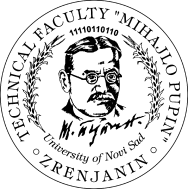 TEHNIČKI FAKULTET "MIHAJLO PUPIN" ZRENJANIN PRIJEMNI ISPIT ZA ŠKOLSKU 2018/2019Provera sklonosti - inženjerstvo zaštite životne sredineReciklaža je proces:spaljivanja otpadnih materijaodlaganja otpadnih materijaponovnog korišćenja određenih otpadnih materijaKoji sastavni element Zemljine atmosfere štiti od UV zračenja? a. Kiseonik b. Ozon c. HelijumPolietilen tetraftalat (PET) je: a. Staklo b. Plastični polimer c. MetalSI jedinica za temperaturu je: a. K-Kelvin b. °C-Celzijus c. °F-FarenhajtH2SO4 je hemijska oznakasumporne kiselinemetanafosforne kiselinePo svojoj fizičko-hemijskoj prirodi proces sagorevanja je:elektrolizaoksidacijarastvaranjeSolarna energija i energija vetra spadaju u:neobnovljive izvore energijeobnovljive izvore energijeni u jedne od navedenihZagađujuće materije ili zagađujuće supstance jednim imenom se nazivaju:planktoniproducentipolutantiGlobalno zagrevanje je posledica:naftnih mrljapovećanja sadržaja gasova CH4, CO2 i NOx u atmosferi,ozonskih rupaKisele kiše su padavine čija je pH vrednost:veća od 5.7manja od 5.7jednaka 5.7